.HEEL SWIVELS WITH HIP BUMPSDIAGONAL VINES, SCUFFHEEL SWIVELS WITH HIP BUMPSThe following four beats are done while slowly bending kneesThe following four beats are done while slowly straightening kneesSHUFFLE FORWARDCROSS STEPS, HOLDTO THE RIGHT MILITARY PIVOTS, JAZZ SQUARERelease left hands and raise right handsRejoin left hands returning to right side-by-side position facing LODSIDE STEP-SLIDES, STEP TOUCHESTO THE RIGHT MILITARY PIVOTS, STOMPS, HIP BUMPS WITH HEEL SWIVELSRelease left hands and raise right handRejoin left hands returning to right side-by-side position facing LODREPEATCouple-A-Shakes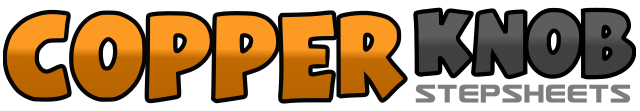 .......Count:64Wall:0Level:.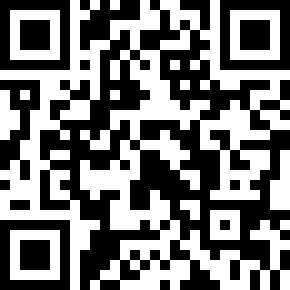 Choreographer:Sue Halliday (USA)Sue Halliday (USA)Sue Halliday (USA)Sue Halliday (USA)Sue Halliday (USA).Music:The Shake - Neal McCoyThe Shake - Neal McCoyThe Shake - Neal McCoyThe Shake - Neal McCoyThe Shake - Neal McCoy........1-4Bending knees slightly, swivel heels to the left while bumping hips to the left four times5-8With knees bent, swivel heels to the right, while bumping hips to the right four times9Step forward and diagonally to the left on left foot10Step right foot behind left heel11Step forward and diagonally to the left on left foot12Scuff right foot forward13Step forward an diagonally to the right on right foot14Step left foot behind right heel15Step forward an diagonally to the right on right foot16Scuff left foot forward17-18Swivel heels to the left and bump hips to the left twice19-20Swivel heels to the right and bump hips to the right twice21-22Swivel heels to the left and bump hips to the left twice23-24Swivel heels to the right and bump hips to the right twice25&26Shuffle forward, left-right-left27&28Shuffle forward, right-left-right29-32Repeat counts 25-2833Cross left foot over right and step34Hold35Cross right foot over left and step36Hold37-40Repeat counts 33-3641Step forward on left foot42Pivot ½ turn to the right on ball of left foot and shift weight to right foot43-44Repeat counts 41 & 4245Cross left foot over right and step46Step back onto right foot in place47Step slightly to the left on left foot48Step right foot next to left49Step to the left on left foot50Slide right foot over next to left and step51Step to the left on left foot52Touch right toe next to left foot53Step to the right on right foot54Slide left foot over next to right and step55Step to the right on right foot56Touch left toe next to right foot57Step forward on left foot58Pivot ½ turn to the right on ball of left foot and shift weight to right foot59-60Repeat counts 57-5861Stomp left foot next to right62Stomp right foot next to left63Swivel heels to the right while bumping hips to the right64Swivel heels to the left while bumping hips to the left